07.06.2023ZAPYTANIE OFERTOWEDotyczy:  Dostawy leków do Krajowego Ośrodka Psychiatrii Sadowej dla Nieletnich w GarwolinieZAMAWIAJĄCY: Krajowy Ośrodek Psychiatrii Sądowej dla Nieletnich w GarwolinieTryb udzielenia zamówieniaZamówienie udzielane jest w trybie zapytania ofertowego przy wartości zamówienia nie przekraczającej kwoty  130000,00 zł netto i jest wyłączone ze stosowania ustawy PZP.      Przedmiot zamówienia: Przedmiotem zamówienia jest sukcesywna dostawa leków do Krajowego Ośrodka Psychiatrii Sądowej dla nieletnich w Garwolinie Opis przedmiotu zamówieniaPrzedmiotem zamówienia jest sukcesywna dostawa leków do Krajowego Ośrodka Psychiatrii Sądowej dla Nieletnich w Garwolinie.Leki stanowiące przedmiot zamówienia są wyrobami o ustalonych standardach jakościowych odnoszących się do wszystkich istotnych cech przedmiotu zamówienia. Przedmiot zamówienia jest określony w przepisach międzynarodowych, dopuszczenie go do obrotu leczniczego podlega krajowemu nadzorowi Urzędu Rejestracji Produktów Leczniczych,  Wyrobów Medycznych i Produktów Biobójczych.  Przedmiot zamówienia został ściśle określony poprzez wskazanie nazwy międzynarodowej produktu, jego postaci oraz dawki jednostkowej.Wykonawca może oferować wyłącznie produkty lecznicze wprowadzone do obrotu zgodnie z ustawą z dnia 6 września 2001 r Prawo Farmaceutyczne (tekst jednolity  Dz.U. 2022 poz. 2301) dot. produktów leczniczych, Ustawy z dnia 7 kwietnia 2022 r. o wyrobach medycznych Dz.U. 2022 poz. 974, oraz być dopuszczony do obrotu leczniczego przez Urząd Rejestracji Produktów Leczniczych,  Wyrobów Medycznych i Produktów BiobójczychWspólny Słownik Zamówień CPV: 33.60.00.00Zamawiający nie dopuszcza składania ofert częściowych.Szczegółowy opis oraz ilość leków przedstawione są w załączniku nr 2 do zapytania, ilości leków są ilościami szacunkowymi i mogą ulec zmniejszeniu lub zwiększeniu w zależności od bieżących potrzeb Zamawiającego. Wykonawca zobowiązany jest dostarczyć leki na własny koszt i ryzyko do Krajowego Ośrodka Psychiatrii Sądowej dla Nieletnich w Garwolinie, Al. Legionów 11 w godzinach 8.00-15.00 lub innych za zgodnym porozumieniem stron.Zamówienie na leki sporządzone jest w formie pisemnej i podpisane przez osoby upoważnione, może być przekazane faksem, listem poleconym lub drogą elektroniczną.Zamawiający dopuszcza złożenie zmówienia w formie telefonicznej. Realizacja zamówienia w ciągu 24 godzin od momentu złożenia zamówienia.Oferowane leki muszą posiadać minimum 12 miesięczny termin ważności od daty dostawy.Zamawiający wymaga właściwe opakowanie i oznakowanie w języku polskim.Wykonawca zobowiązuje się do przekazania kodów EAN lub równoważnych dla ZSMPOL (w formie załącznika do umowy) wszystkich produktów objętych umową w dniu jej podpisania.Zastrzega się stałość cen ofertowych przez cały okres obowiązywania umowy.Dopuszcza się zmiany cen w następujących przypadkach: obniżenie cen, zmiana stawki podatku VAT, przy czym zmianie ulegnie wyłącznie cena brutto, cena netto pozostanie bez zmian, zmiana cen urzędowych leków wprowadzonych rozporządzeniem odpowiedniego Ministra, przy czym zmiany te mogą dotyczyć podwyższenia i obniżenia cen jak również dodania nowych leków, a także skreślenie leków z wykazu leków objętych cenami urzędowymi, zmiana stawek celnych wprowadzonych decyzjami umocowanych do tego władz. w przypadku zmian cen materiałów lub kosztów związanych z realizacją zamówienia na podstawie komunikatu Prezesa Głównego Urzędu Statystycznego w sprawie wskaźnika cen towarów i usług konsumpcyjnych ogółem w kwartale.Zmiana cen urzędowych i zmiany marży maksymalnej określonej przez Ministerstwo Finansów następuje z mocy prawa i obowiązuje od dnia obowiązywania odpowiednich przepisów.O każdej zmianie cen, w przypadku zmiany cen producenta lub zmiany stawek opłat na rzecz Skarbu Państwa Wykonawca zobowiązuje się z 14-dniowym wyprzedzeniem powiadomić Zamawiającego w formie pisemnego uzasadnienia.W przypadku zaistnienia szczególnych okoliczności takich jak wstrzymanie, okresowy niedobór leku, wycofanie lub zakończenie produkcji, strony dopuszczają możliwość dostarczenia odpowiedników-produktów równoważnych o tym samym składzie chemicznym, odpowiadającym zapisom na podstawie których dokonano wyboru oferty.Strony dopuszczają zmianę cen jednostkowych preparatów objętych umową w przypadku zmiany wielkości opakowania wprowadzonej przez producenta z zachowaniem zasady proporcjonalności w stosunku do ceny objętej umową. W przypadku wystąpienia okoliczności, o których mowa w pkt 17 Wykonawca poinformuje o tym Zamawiającego w formie pisemnej i jest zobowiązany do udokumentowania równoważności tego leku. Cena zamiennika nie może być wyższa od dotychczas dostarczanego leku.Wykonawca zobowiązany jest dołączyć do oferty oświadczenie, iż oferowany asortyment posiada stosowne pozwolenie na dopuszczenie do obrotu na terenie RP (kserokopie dokumentów do wglądu na żądanie Zamawiającego)- oświadczenie w formularzu ofertowymZamawiający nie dopuszcza składania ofert wariantowych z zastrzeżeniem pkt II pkt 17.WAUNKI UDZIAŁU W POSTEPOWANIUO udzielenie zamówienia mogą się ubiegać Wykonawcy, którzy posiadają:Uprawnienia do wykonywania działalności i prowadzą działalność gospodarczą w przedmiocie zamówienia, posiadają własny sprzęt i personel. Niezbędną wiedzę i doświadczenie, dysponują odpowiednim personelem oraz zasobami technicznymi niezbędnymi do wykonania przedmiotu zamówienia.Posiadają aktualne na dzień składania ofert  zezwolenie na prowadzenie hurtowni farmaceutycznej wydanego przez Głównego Inspektora Farmaceutycznego, zgodnie z art 74 i nast. ustawy Prawo farmaceutyczne z dnia 06.09.2001r (tekst jednolity  Dz.U. 2022 poz. 2301)) Posiadają aktualne na dzień składania ofert  zezwolenie Głównego Inspektora Farmaceutycznego na prowadzenie obrotu hurtowego środkami odurzającymi, substancjami psychotropowymi i prekursorami kategorii 1Posiadają aktualne dokumenty dopuszczające do obrotu zgodnie z obowiązującymi przepisami dla wszystkich oferowanych produktów leczniczych oraz wyrobów medycznychZamawiający  wymagał będzie dostarczenia dokumentów wymienionych w pkt 3 i 4  od Wykonawcy, który uzyska najwięcej punktów w kryteriach oceny ofert w ciągu 3 dni roboczych od dnia wyboru oferty.TERMIN REALIZCJI ZAMÓWIENIASukcesywna dostawa leków przez okres 12 miesięcy. Planowany czas realizacji zamówienia: od 01.07.2023 do 30.06.2024.Szczegółowe zagadnienia dotyczące terminu oraz realizacji umowy uregulowane są we wzorze umowy stanowiącej załącznik nr 3 do zapytania.KRYTERIA OCENY OFERTW postępowaniu ocena ofert dokonana będzie wyłącznie w oparciu o poprawnie złożone oferty  poprzez platformę zakupową.Jedynym kryterium oceny ofert jest cena:                     Cena najniższej oferty         A =   ----------------------------------   x  100 =    ………  punktów                      cena oferty ocenianejZastrzegamy, że postępowanie może zakończyć się brakiem wyboru oferty OPIS SPOSOBU PRZYGOTOWYWANIA OFERT:​Oferta powinna zostać sporządzona zgodnie z formularzem oferty stanowiącym załącznik nr 1 do zapytania ofertowego i powinna być podpisana przez osobę/y uprawnioną/e do reprezentowania WYKONAWCY (proszę załączyć podpisany skan)Oferta powinna być przesłana za pośrednictwem Platformy Zakupowej platformazakupowa.pl do dnia: 2023-06-15 do godziny 10.00 Oferty złożone po terminie nie będą rozpatrywane.WYKONAWCA może przed upływem terminu składania ofert zmienić lub wycofać swoją ofertę.Każdy WYKONAWCA może złożyć tylko jedną ofertę, w której może być zaproponowana tylko jedna cena.Postępowanie prowadzone jest w języku polskim. Wszelkie dokumenty składane w trakcie postępowania sporządzone w języku obcym należy składać wraz z tłumaczeniem na język polski.Wszelkie miejsca w ofercie, w których WYKONAWCA naniósł poprawki lub zmiany wpisanej przez siebie treści muszą być parafowane przez osobę uprawnioną do reprezentacji WYKONAWCY.WYKONAWCY będą związani ofertą przez okres 30 dni. Bieg terminu związania ofertą rozpoczyna się z upływem terminu składania ofert. Jeżeli WYKONAWCA, którego oferta została wybrana jako najkorzystniejsza, uchyla się od zawarciu umowy w sprawie zamówienia, ZAMAWIAJĄCY może wybrać ofertę najkorzystniejszą spośród pozostałych ofert, bez przeprowadzania ich ponownej oceny.Przed upływem terminu składania ofert, w szczególnie uzasadnionych przypadkach ZAMAWIAJĄCY może zmodyfikować treść zapytania ofertowego. Dokonana modyfikacja zostanie niezwłocznie zamieszczona na Platformie Zakupowej w formie Komunikatu Publicznego.ZAMAWIAJĄCY może zamknąć postępowanie bez wybrania żadnej oferty w przypadku, gdy żadna ze złożonych ofert nie odpowiada warunkom określonym przez ZAMAWIAJĄCEGO.Oferty niekompletne i nie potwierdzające spełniania warunków udziału w postępowaniu, nie będą rozpatrywane. ZAMAWIAJĄCY w uzasadnionych przypadkach, zwłaszcza w stosunku do WYKONAWCY, który złożył najkorzystniejszą ofertę, może wezwać WYKONAWCĘ w wyznaczonym przez siebie terminie do wyjaśnień treści złożonej oferty lub uzupełnień dokumentów złożonej oferty.WYKONAWCY wspólnie ubiegający się o udzielenie zamówienia zobowiązani są ustanowić Pełnomocnika do reprezentowania ich w niniejszym postępowaniu albo reprezentowania w postępowaniu i zawarcia umowy w sprawie zamówienia. Przyjmuje się, że pełnomocnictwo do podpisania oferty obejmuje pełnomocnictwo do poświadczenia za zgodność z oryginałem wszystkich dokumentów załączonych do oferty. ZAMAWIAJĄCY zastrzega sobie prawo do odstąpienia od dokonania zakupu w przypadku wątpliwości dotyczących rzetelności oferty i prawdziwości danych.Oferty składane w formie papierowej lub elektronicznej na adresy e-mail Zamawiającego nie będą brane pod uwagę.Zamawiający zaleca Wykonawcom dokonanie rejestracji na platformie zakupowej w zakładce „zostań wykonawcą”. Uprości to Wykonawcy składanie ofert oraz otrzymywanie na bieżąco informacji o statusie postępowania. Rejestracja jest całkowicie darmowa.W przypadku gdy Wykonawca nie posiada konta na platformie zakupowej, po wypełnieniu formularza składania oferty Wykonawca zostanie przekierowany do kroku drugiego, gdzie zostanie poproszony o podanie danych kontaktowych. Po wykonaniu tego procesu system generuje wiadomość na adres e-mail podany w formularzu, który zawiera link potwierdzający złożenie oferty - wystarczy raz kliknąć i oferta zostaje potwierdzona.Termin otwarcia ofert:Otwarcie  ofert nastąpi 15-06-2023 o godz. 10.10Informację o wyborze najkorzystniejszej oferty ZAMAWIAJĄCY przekaże za pośrednictwem Platformy zakupowejPozostałe postanowienia:Przeprowadzone postępowanie NIE MUSI ZAKOŃCZYĆ SIĘ WYBOREM DOSTAWCYWszystkie dokumenty dotyczące niniejszego postępowania są udostępnione na: Profil Nabywcy - Krajowy Ośrodek Psychiatrii Sądowej dla Nieletnich w Garwolinie (platformazakupowa.pl)ZAMAWIAJĄCY nie dopuszcza składania ofert częściowych.W przypadku pytań: - merytorycznych, proszę o kontakt za pośrednictwem przycisku w prawym, dolnym rogu formularza "Wyślij wiadomość" lub pod nr tel. 693529436 lub 25682 22 55 od poniedziałku do piątku w godzinach: 8:00-15:30- związanych z obsługą platformy, proszę o kontakt z Centrum Wsparcia Klienta platformy zakupowej Open Nexus pod nr 22 101 02 02, czynnym od poniedziałku do piątku w godzinach 7:00 do 17:00.Dodatkowych informacji udziela osoba upoważniona do kontaktu: Jolanta Więsław- tel. 25 682 22 55. lub Marcin Pasik 693-529-436przedmiotowe zapytanie ofertowe oraz określone w nim warunki mogą zostać przez Zamawiającego zmienione lub odwołane,Zamawiający informuje, że niniejsze postępowanie prowadzone jest bez zastosowania przepisów ustawy z dnia 11 września 2019 r. Prawo zamówień publicznych oraz że w niniejszym postępowaniu Wykonawcy nie przysługują środki ochrony prawnej określone w tej ustawie, Załączniki:załącznik nr 1 – formularz ofertyzałącznik nr 2 – formularz asortymentowo cenowyzałącznik nr 3 – wzór umowy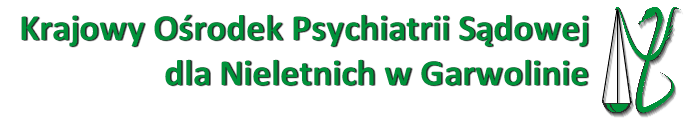 INFORMACJA DLA OFERENTA / KONTRAHENTA w ZWIĄZKU Z UDZIELANIEM ZAMÓWIEŃ PUBLICZNYCHNa podstawie art. 13 Rozporządzenia Parlamentu Europejskiego i Rady (UE) 2016/679 z dnia 27 kwietnia 2016r w sprawie ochrony osób fizycznych w związku z przetwarzaniem danych osobowych i w sprawie swobodnego przepływu takich danych oraz uchylenia dyrektywy 95/46/WE (RODO), informuje się o przetwarzaniu danych oraz prawach związanych z przetwarzaniem tych danych:Administrator DanychAdministratorem Pani / Pana danych osobowych jest Krajowy Ośrodek Psychiatrii Sądowej dla Nieletnich w Garwolinie, Al. Legionów 11 08-400 Garwolin.Dane kontaktowe Inspektora Ochrony DanychKontakt z Inspektorem Ochrony Danych tel. 693-529-436, e-mail: iod@kopsn.plPodstawa i cel przetwarzania danychPani / Pana dane osobowe zawarte w ofertach / wnioskach o dopuszczenie do udziału w postępowaniu o udzielenie zamówienia publicznego a także dane znajdujące się w publicznie dostępnych rejestrach (Krajowy Rejestr Sądowy, Centralna Ewidencja i Informacja o Działalności Gospodarczej RP, Krajowy Rejestr Karny) będą przetwarzane w celu w celu związanym z postępowaniem o udzielenie zamówienia publicznego / postępowaniem konkursowym / rozpatrzenia oferty oraz podjęcia działań przed zawarciem ewentualnej umowy. Dane przetwarzane będą na podstawie art. 6 ust. 1 lit c. RODO, w związku z obowiązującymi przepisami prawa, w szczególności ustawą z dnia 27 sierpnia 2009 r. o finansach publicznych (t.j. Dz.U. 2022 poz. 1634), ustawą z dnia 23 kwietnia 1964r – Kodeks Cywilny (t.j. Dz.U. 2022 poz. 1360) a w przypadku postępowań o udzielenie zamówienia publicznego / postępowań konkursowych w związku z ustawą  z dnia 11 września 2019 r. Prawo zamówień publicznych (tj. Dz.U. z 2021 r., poz. 1129) zwaną dalej PZPW przypadku wyboru oferty i zawarcia umowy dane zamieszczone w umowie oraz w dokumentacji z nią związanej, będą przetwarzane w celach związanych z realizacją umowy, w tym w celu wystawienia faktur, rachunków oraz prowadzenia sprawozdawczości finansowej na podstawie art. 6 ust. 1 lit c. RODO w związku z obowiązującymi przepisami prawa, w szczególności przepisami wymienionymi powyżej oraz przepisami ustawy z dnia 29 sierpnia 1997r. ordynacja podatkowa (tj. Dz.U. 2022 poz. 2651), ustawy z dnia 29 września 1994 r. o rachunkowości (tj. Dz.U. 2023 poz. 120), ustawy z dnia 15 kwietnia 2011r o działalności leczniczej (tj. Dz.U. 2022 poz. 633).Obowiązek podania danych osobowych bezpośrednio Pani / Pana dotyczących jest wymogiem ustawowym. Konsekwencje niepodania określonych danych mogą wynikać z Pzp lub mogą skutkować brakiem możliwości rozpatrzenia oferty oraz zawarcia ewentualnej umowy.Informacja o  przekazywaniu  danychDane mogą być udostępniane wyłącznie pracownikom upoważnionym do przetwarzania danych. Dane mogą być udostępnione innym podmiotom lub organom upoważnionym na podstawie przepisów prawa. Ośrodek nie zamierza przekazywać danych do państwa trzeciego lub organizacji międzynarodowych.Dane osobowe nie będą podlegać zautomatyzowanemu podejmowaniu decyzji lub profilowaniu.Czas przechowywania danychPani/Pana dane osobowe będą przechowywane, zgodnie z art. 78 ust. 1 PZP, przez okres 4 lat od dnia zakończenia postępowania o udzielenie zamówienia, a jeżeli czas trwania umowy przekracza 4 lata, okres przechowywania obejmuje cały czas trwania umowy;Odbiorca danych osobowychOdbiorcami Pani/Pana danych osobowych będą osoby lub podmioty, którym udostępniona zostanie dokumentacja postępowania w oparciu o art.18 oraz art. 74 ustawy PZP;Pani / Pana dane mogą być udostępniane innym podmiotom lub organom upoważnionym na podstawie przepisów prawa, a także na podstawie umów powierzenia, w szczególności w przypadku wyboru oferty dane przekazane mogą być dostawcom systemów informatycznych i usług IT podmiotom świadczącym usługi prawnicze, urzędom skarbowym, bankom. Dane nie będą przekazywane do państwa trzeciego lub organizacji międzynarodowej Prawa związane z przetwarzaniem danychna podstawie art. 15 RODO przysługuje Państwu prawo dostępu do danych oraz żądania od Administratora informacji o celu i sposobie przetwarzania danych, przy czym w przypadku, gdy wykonanie obowiązków, o których mowa w art. 15 ust. 1-3 RODO, wymagałoby niewspółmiernie dużego wysiłku, zamawiający może żądać od osoby, której dane dotyczą, wskazania dodatkowych informacji mających na celu sprecyzowanie żądania, w szczególności podania nazwy lub daty postępowania o udzielenie zamówienia publicznego lub konkursu; W związku z art. 75 Pzp ustawy, w przypadku korzystania przez osobę, której dane osobowe są przetwarzane przez zamawiającego z uprawnienia dostępu do danych osobowych, zamawiający może żądać od osoby, występującej z żądaniem wskazania dodatkowych informacji, mających na celu sprecyzowanie nazwy lub daty zakończonego postępowania o udzielenie zamówienia.na podstawie art. 16 RODO prawo do sprostowania danych, które są nieprawidłowe lub niekompletne, przy czym skorzystanie z prawa do sprostowania lub uzupełnienia danych osobowych nie może skutkować zmianą wyniku postępowania o udzielenie zamówienia publicznego ani zmianą postanowień umowy w zakresie niezgodnym z ustawą Prawo zamówień publicznych oraz nie może naruszać integralności protokołu oraz jego załączników; W związku z art. 19 ust. 2 oraz art. 76 Ustawy Pzp, skorzystanie przez osobę, której dane osobowe dotyczą, z uprawnienia do  sprostowania lub uzupełnienia danych osobowych, nie może skutkować zmianą wyniku postępowania o udzielenie zamówienia ani zmianą postanowień umowy w sprawie zamówienia publicznego w zakresie niezgodnym z ustawą oraz nie może naruszać integralności protokołu postępowania oraz jego załączników.na podstawie art. 17 RODO prawo do usunięcia danych przetwarzanych bezpodstawnie, na podstawie art. 18 RODO prawo do ograniczenia przetwarzania, przy czym wystąpienie z żądaniem ograniczenia przetwarzania nie ogranicza przewarzania danych osobowych do czasu zakończenia postępowania o udzielenie zamówienia publicznego lub konkursu; prawo do ograniczenia przetwarzania nie ma zastosowania w odniesieniu do przechowywania, w celu zapewnienia korzystania ze środków ochrony prawnej lub w celu ochrony praw innej osoby fizycznej lub prawnej, lub z uwagi na ważne względy interesu publicznego Unii Europejskiej lub państwa członkowskiego. mają Państwo prawo wniesienia skargi do organu nadzorczego, tj. Prezesa Urzędu Ochrony Danych Osobowych, w tych przypadkach, gdy przetwarzanie Państwa danych narusza przepisy prawa. nie przysługuje Państwu:w związku z art. 17 ust. 3 lit. b, d lub e RODO prawo do usunięcia danych osobowych;prawo do przenoszenia danych osobowych, o którym mowa w art. 20 RODO;na podstawie art. 21 RODO prawo sprzeciwu, wobec przetwarzania danych osobowych, gdyż podstawą prawną przetwarzania Pani/Pana danych osobowych jest art. 6 ust. 1 lit. c RODO. Administrator nie będzie podejmować decyzji w sposób zautomatyzowany, w tym profilować na podstawie przetwarzanych danych osobowych. 